Celebrities Booster Club 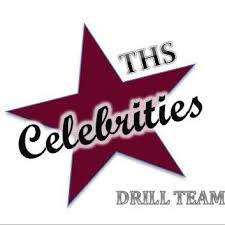 General MeetingMarch 6, 2017	 		7:00 PM1.Call to orderMeeting was called to order at 7:07 PM2. Secretary’s Report- Minutes read from February 6, 2017 meeting.  Tamara Blonde motioned the approval for the minutes, and the meeting second & accepted the minutes.3. Treasurer’s ReportBalance as of Jan. $5,626.38As of today $5492.13Ordered BannerConcessions fees4. Director’s ReportCompetition was good, we competed against 2 national winning teamsSpring show theme is Legends Living and Late- May 3rdTryouts April 8thOne day intensive clinic March 21stPickle Parade half the team signed up- need 2 parents or more to helpSpring Show help need 1 parent in each hall, possibly the new rookie momsCostume ideas- tribute to families with cancer- need a large mesh sheet;  foam bouquets and veils- assigned to Teresa and PriscillaMom dance practices on April 25th and 26th. 7 pm5.  Captains Report Basketball game performance was goodJamie came out for show offs had good feedbackGetting ready for competition on 25thPracticing Ensembles, Solos, stars, duets and officer routinesOfficer Candidates6. Social ReportSocial Candidates are working on a field day opportunity with GideonBanquet theme is Celeb & Co. Concessions sales at Daddy Daughter Dance were goodWill need more food for the Craft Fair concessions7.  Old BusinessSocials Concessions- Did GreatADTS Sr Competition @ Duncanville- girls did awesome8.   New BusinessPickle Parade March 18th @ 8am, arrive on their own.  Wear green shirts with leggings and black shoes, hair in a pony tailCraft Fair-March 25th, 2017-  Teresa to assign jobsVolunteers needed from 10-4pmVendor locator, check in, concession stand supervisorBooster will now add Senior Scholarships for our seniors.  A committee was formed:Committee Members- Tamara Blonde, Ekena Wilkens, Tracy Bowers; 2-3 scholarships in amount of $250 will be given out.  Deadline to apply is May 5th, and winner will announced at banquet.  Next year spring and winter concessions profits will be put toward scholarship money. 8.  AdjournedMeeting adjourned at 7:53 PM